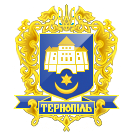 Тернопільська міська рада сьомого скликанняПротокол № 34Позапланового засідання виконавчого комітету міської ради15.05.2020р.				Початок засідання		09.00Присутні на засіданні : С.В.Надал, В.В.Шумада, І.С.Хімейчук, В.О.Остапчук, Л.О.Бицюра, В.Є.Дідич, П.М.Якимчук.Відсутні: В.В.Стемковський, С.В.Гаврилюк, В.М.Корнутяк, О.І.Кузьма, Б.А.Татарин, О.М.Туткалюк.Запрошена: Т.Ф.Шульга.Головуючий: С.В.Надал.Слухали : Пропозицію розглянути і затвердити проект рішення виконавчого комітету:- Про внесення змін до рішення виконавчого комітету від 06.04.2020 року №287Доповідав: В.Є.Дідич.Голосування : за - 7, проти – 0, утримались – 0.Вирішили: рішення №367додається.Міський голова						С.В.НадалТетяна Шульга, (0352) 404185